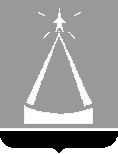    ИЗБИРАТЕЛЬНАЯ   КОМИССИЯ  ГОРОДСКОГО ОКРУГА   ЛЫТКАРИНО_____________________________________________________________________________________140080  Московская обл., г. Лыткарино, ул. Первомайская, д.7/7                                              т/ф   8(495)552 85 11    e-mail: ik-lyt@mail.ru РЕШЕНИЕ17.08.2020 № 106/13Об аннулировании регистрации кандидата в депутаты Совета депутатов городского округа Лыткарино по многомандатному избирательному округу №1  на выборах депутатов Совета депутатов городского округа Лыткарино, назначенных на 13 сентября  2020 г.,Полякова Максима  АлександровичаРассмотрев письменное заявление зарегистрированного кандидата Полякова Максима Александровича от 14.08.2020 г. о снятии своей кандидатуры, представленное в Избирательную комиссию городского округа Лыткарино в соответствии с пунктом 30 статьи 38, пунктом 2 статьи 76  Федерального закона «Об основных гарантиях избирательных прав и права на участие в референдуме граждан Российской Федерации», частью 29 статьи 30 Закона Московской области «О муниципальных выборах в Московской области», Избирательная комиссия городского округа Лыткарино РЕШИЛА:Аннулировать регистрацию кандидата в депутаты Совета депутатов городского округа Лыткарино  по избирательному округу № 1 Полякова Максима Александровича Опубликовать настоящее решение в средствах массовой информации в газете «Лыткаринские вести» и городском сайте в сети «Интернет».3. Контроль за исполнением настоящего решения возложить на заместителя председателя Избирательной комиссии городского округа Лыткарино Горохова Ю.Л.Председательизбирательной комиссии 		                              Н.В.НовичковаСекретарь избирательной комиссии 					Е.С.Леухина